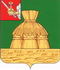 АДМИНИСТРАЦИЯ НИКОЛЬСКОГО МУНИЦИПАЛЬНОГО РАЙОНАПОСТАНОВЛЕНИЕ21.03.2023 года                                                                                                                 № 190	         г. НикольскОб утверждении административного регламента предоставления муниципальной услуги по присвоению квалификационной категории спортивных судей «спортивный судья второй категории» и «спортивный судья третьей категории» (за исключением военно-прикладных и служебно-прикладных видов спорта)В соответствии с Федеральным законом oт 27.07.2010 № 210-ФЗ «Об организации предоставления государственных и муниципальных услуг», Порядком разработки и утверждения административных регламентов предоставления муниципальных услуг, утвержденный постановлением администрации Никольского муниципального района от 12.04.2022 № 286, руководствуясь статьей 33 Устава Никольского муниципального района, администрация Никольского муниципального района ПОСТАНОВЛЯЕТ:1. Утвердить административный регламент предоставления муниципальной услуги по присвоению квалификационной категории спортивных судей «спортивный судья второй категории» и «спортивный судья третьей категории» (за исключением военно-прикладных и служебно-прикладных видов спорта) (приложение 1).2. Определить Щукину Н.И. заведующего отделом по физической культуре и спорту и реализации молодежной политики администрации Никольского муниципального района лицом, ответственным за предоставление муниципальной услуги по присвоению квалификационной категории спортивных судей «спортивный судья второй категории» и «спортивный судья третьей категории» (за исключением военно-прикладных и служебно-прикладных видов спорта).3. Признать утратившими силу постановление администрации Никольского муниципального района, от 02.12.2020 года №1104 «Об утверждении административного регламента предоставления муниципальной услуги по присвоению квалификационной категории спортивных судей «спортивный судья второй категории» и «спортивный судья третьей категории» (за исключением военно-прикладных и служебно-прикладных видов спорта)»;4. Настоящее постановление вступает в силу после официального опубликования в районной газете «Авангард»» и подлежит размещению на официальном сайте администрации Никольского муниципального района в информационно-телекоммуникационной сети «Интернет».Руководитель администрации Никольского муниципального района                                                                А.Н. БаданинаПриложение 1к постановлению администрации Никольского муниципального района от 21.03.2023 года № 190     	   	1. Общие положения1.1. Административный регламент предоставления муниципальной  услуги по присвоению квалификационных категорий спортивных судей (за исключением военно-прикладных и служебно-прикладных видов спорта) (далее соответственно – административный регламент, муниципальная услуга) устанавливает порядок и стандарт предоставления муниципальной услуги.1.2. Заявителями при предоставлении муниципальной услуги являются региональные спортивные федерации либо их уполномоченные представители (далее  – заявители).Квалификационная категория спортивного судьи «спортивный судья третьей категории» (далее - третья категория) присваивается кандидатам, достигшим возраста 16 лет, после выполнения требований к сдаче квалификационного зачета (экзамена).Квалификационная категория спортивного судьи «спортивный судья второй категории» (далее - вторая категория) присваивается кандидатам:имеющим третью категорию, но не ранее чем через 1 год со дня присвоения такой категории;имеющим спортивное звание «мастер спорта России международного класса», «гроссмейстер России» или «мастер спорта России» по соответствующему виду спорта.1.3. Место нахождения администрации Никольского муниципального района (далее – Уполномоченный орган), отдела по физической культуре и спорту и молодежной политики администрации Никольского муниципального района: Вологодская область, г.Никольск, ул.25 Октября, д.3Почтовый адрес: 161440, Вологодская область, г.Никольск, ул.25 Октября, д.3График работы Уполномоченного органа:График приема документов: График личного приема руководителя Уполномоченного органа:Вторник (еженедельно) 	с 14.00 час. до 16.00 часов Телефон для информирования по вопросам, связанным с предоставлением муниципальной услуги:8(81754)-2-23-21.Адрес официального сайта Уполномоченного органа в информационно-телекоммуникационной сети «Интернет» (далее – сайт в сети «Интернет»): www.nikolskreg.ru.Адрес федеральной государственной информационной системы «Единый портал государственных и муниципальных услуг (функций)» (далее также – Единый портал) в сети Интернет: www.gosuslugi.ru.Адрес государственной информационной системы «Портал государственных и муниципальных услуг (функций) Вологодской области» (далее также – Региональный портал) в сети Интернет: https://gosuslugi35.ru.1.4. Способы получения информации о правилах предоставления муниципальной услуги:лично;посредством телефонной связи;посредством электронной почты,посредством почтовой связи;на информационных стендах в помещениях Уполномоченного органа;в информационно-телекоммуникационной сети «Интернет»:на сайте Уполномоченного органа;на Едином портале;на Региональном портале.1.5. Порядок информирования о предоставлении муниципальной услуги.1.5.1. Информирование о предоставлении муниципальной услуги осуществляется по следующим вопросам:место нахождения Уполномоченного органа;должностные лица и муниципальные служащие Уполномоченного органа, уполномоченные предоставлять муниципальную услугу и номера контактных телефонов; график работы Уполномоченного органа;адрес сайта в сети «Интернет» Уполномоченного органа;адрес электронной почты Уполномоченного органа;нормативные правовые акты по вопросам предоставления муниципальной услуги, в том числе, настоящий административный регламент (наименование, номер, дата принятия нормативного правового акта);ход предоставления муниципальной услуги;административные процедуры предоставления муниципальной услуги;срок предоставления муниципальной услуги;порядок и формы контроля за предоставлением муниципальной услуги;основания для отказа в предоставлении муниципальной услуги;досудебный и судебный порядок обжалования действий (бездействия) должностных лиц и муниципальных служащих Уполномоченного органа, ответственных за предоставление муниципальной услуги, а также решений, принятых в ходе предоставления муниципальной услуги.иная информация о деятельности Уполномоченного органа, в соответствии с Федеральным законом от 9 февраля 2009 года № 8-ФЗ «Об обеспечении доступа к информации о деятельности государственных органов и органов местного самоуправления».1.5.2. Информирование (консультирование) осуществляется специалистами Уполномоченного органа , ответственными за информирование, при обращении заявителей за информацией лично, по телефону, посредством почты или электронной почты.Информирование проводится на русском языке в форме: индивидуального и публичного информирования.1.5.3. Индивидуальное устное информирование осуществляется должностными лицами, ответственными за информирование, при обращении заявителей за информацией лично или по телефону.Специалист, ответственный за информирование, принимает все необходимые меры для предоставления полного и оперативного ответа на поставленные вопросы, в том числе с привлечением других сотрудников.В случае если для подготовки ответа требуется более продолжительное время, специалист, ответственный за информирование, предлагает заинтересованным лицам перезвонить в определенный день и в определенное время, но не позднее 3 рабочих дней со дня обращения. К назначенному сроку должен быть подготовлен ответ по вопросам заявителей, в случае необходимости ответ готовится при взаимодействии с должностными лицами структурных подразделений органов и организаций, участвующих в предоставлении муниципальной услуги.В случае если предоставление информации, необходимой заявителю, не представляется возможным посредством телефона, сотрудник Уполномоченного органа, принявший телефонный звонок, разъясняет заявителю право обратиться с письменным обращением в Уполномоченный орган и требования к оформлению обращения.При ответе на телефонные звонки специалист, ответственный за информирование, должен назвать фамилию, имя, отчество, занимаемую должность и наименование структурного подразделения (при наличии) Уполномоченного органа. Устное информирование должно проводиться с учетом требований официально-делового стиля речи. Во время разговора необходимо произносить слова четко, избегать «параллельных разговоров» с окружающими людьми и не прерывать разговор по причине поступления звонка на другой аппарат. В конце информирования специалист, ответственный за информирование, должен кратко подвести итоги и перечислить меры, которые необходимо принять (кто именно, когда и что должен сделать).1.5.4. Индивидуальное письменное информирование осуществляется в виде письменного ответа на обращение заинтересованного лица в соответствии с законодательством о порядке рассмотрения обращений граждан.Ответ на заявление предоставляется в простой, четкой форме с указанием фамилии, имени, отчества, номера телефона исполнителя, подписывается руководителем Уполномоченного орган и направляется способом, позволяющим подтвердить факт и дату направления.1.5.5. Публичное устное информирование осуществляется посредством привлечения средств массовой информации – радио, телевидения. Выступления должностных лиц, ответственных за информирование, по радио и телевидению согласовываются с руководителем Уполномоченного органа.1.5.6. Публичное письменное информирование осуществляется путем публикации информационных материалов о правилах предоставления муниципальной услуги, а также настоящего административного регламента и муниципального правового акта об его утверждении:в средствах массовой информации;на  сайте в сети Интернет;на информационных стендах Уполномоченного органа;на Едином портале;на Региональном портале.II. Стандарт предоставления муниципальной услуги2.1. Наименование муниципальной услугиПрисвоение квалификационных категорий спортивных судей <<спортивный судья второй категории>> и <<спортивный судья третьей категории>> (за исключением военно-прикладных и служебно-прикладных видов спорта).2.2. Наименование органа местного самоуправления, предоставляющего муниципальную услугу2.2.1. Муниципальная услуга предоставляется: Уполномоченным органом – администрацией Никольского муниципального района:2.2.2. Должностные лица, ответственные за предоставление муниципальной услуги, определяются решением Уполномоченного органа, который размещается на сайте Уполномоченного органа в сети «Интернет», на информационном стенде Уполномоченного органа.2.2.3. Не допускается  требовать от заявителя осуществления действий, в том числе согласований, необходимых для получения муниципальной услуги  и связанных с обращением в иные органы и организации, не предусмотренных настоящим административным регламентом. 2.3. Результат предоставления муниципальной услугиРезультатом предоставления муниципальной услуги является принятие решения:  о присвоении  квалификационных категорий спортивных судей <<спортивный судья второй категории>> и <<спортивный судья второй категории>> (за исключением военно-прикладных и служебно-прикладных видов спорта) (далее - присвоение квалификационных  категорий); об  отказе в присвоении  квалификационных категорий.2.4. Срок предоставления муниципальной услуги2.4.1. Срок предоставления муниципальной услуги не должен превышать 2 месяцев  со дня поступления представления о присвоении квалификационных категорий и прилагаемых документов  в Уполномоченный орган.2.4.2. Срок направления (вручения) заявителю документов, являющихся результатом предоставления муниципальной услуги  составляет- 10 рабочих дней со дня принятия решения о присвоении квалификационной категории и 5 рабочих дней со дня принятия решения об отказе в присвоении квалификационных категорий.2.5.  Правовые основания для предоставления  муниципальной услугиПредоставление муниципальной услуги осуществляется в соответствии с:  Федеральным законом от 24 ноября 1995 года № 181-ФЗ «О социальной защите инвалидов в Российской Федерации»;Федеральным законом от 4 декабря 2007 года № 329-ФЗ «О физической культуре и спорте в Российской Федерации»;Федеральным законом от 6 апреля 2011 года № 63-ФЗ «Об электронной подписи»;приказом Министерства спорта Российской Федерации от 28 февраля 2017 года № 134 «Об утверждении Положения о спортивных судьях»;настоящим административным регламентом.2.6. Исчерпывающий перечень документов, необходимых в соответствии с законодательными или иными нормативными правовыми актами для предоставления муниципальной услуги, которые заявитель должен представить самостоятельно2.6.1. В целях получения муниципальной услуги заявитель  направляет представление на присвоение квалификационной категории, заверенное руководителем региональной спортивной федерацией по форме согласно приложению 1 к настоящему административному регламенту.К представлению на присвоение квалификационной категории прилагаются:а) заверенная печатью (при наличии) и подписью руководителя региональной спортивной федерации копия карточки учета  судейской деятельности спортивного судьи по форме согласно приложению № 2 к настоящему административному регламенту;   б) копии второй и третьей страниц паспорта гражданина Российской Федерации,  а при его отсутствии - копии страниц паспорта гражданина Российской Федерации, удостоверяющего личность гражданина Российской Федерации за пределами территории Российской Федерации, содержащих сведения о фамилии, имени, отчестве (при наличии), органе, выдавшем документ, дате окончания срока действия документа - для граждан Российской Федерации; в) копия паспорта иностранного гражданина либо иного документа, установленного Федеральным законом от 25.07.2002 № 115-ФЗ "О правовом положении граждан в Российской Федерации" (далее – Федеральный закон № 115-ФЗ) или признаваемого в соответствии с международным договором Российской Федерации в качестве документа, удостоверяющего личность иностранного гражданина - для иностранных граждан;г) копия документа, удостоверяющего личность лица без гражданства в Российской Федерации, выданного иностранным государством и признаваемого в соответствии с международным договором Российской Федерации в качестве документа, удостоверяющего личность лица без гражданства, или копия иного документа, предусмотренного Федеральным законом  № 115-ФЗ или признаваемого в соответствии с международным договором Российской Федерации в качестве документа, удостоверяющего личность лица без гражданства - для лиц без гражданства; д) копия военного билета - для военнослужащих, проходящих военную службу по призыву (в случае отсутствия паспорта гражданина Российской Федерации);е) копия удостоверения «мастер спорта России международного класса», «гроссмейстер России» или «мастер спорта России» (для получения второй категории);ж) 2 фотографии размером 3 x 4 см.з) документ, подтверждающий полномочия представителя заявителя (в случае обращения за получением муниципальной услуги представителя заявителя);и) документ, удостоверяющий личность заявителя (предъявляется при личном обращении в Уполномоченный орган ).Форма представления размещается на официальном сайте Уполномоченного органа в сети «Интернет» с возможностью бесплатного копирования.2.6.2. Представление и прилагаемые документы могут быть представлены следующими способами:путем личного обращения в Уполномоченный орган  либо через своих представителей;посредством почтовой связи;по электронной почте.посредством Единого портала.Заявление и документы, предоставляемые в форме электронного документа, подписываются в соответствии с требованиями Федерального закона от 6 апреля 2011 года № 63-ФЗ «Об электронной подписи» и статей 21 и 21 Федерального закона от 27 июля 2010 года № 210-ФЗ «Об организации предоставления государственных и муниципальных услуг».2.6.3.Документ, подтверждающий полномочия представителя юридического лица, представленный в форме электронного документа, удостоверяется усиленной квалифицированной электронной подписью правомочного должностного лица организации.Документ, подтверждающий полномочия представителя физического лица, представленный в форме электронного документа, удостоверяется усиленной квалифицированной электронной подписью нотариуса.2.6.4. В случае представления документов представителем юридического лица на бумажном носителе копии документов представляются с предъявлением подлинников либо заверенными печатью юридического лица (при наличии) и подписью руководителя, иного должностного лица, уполномоченного на это юридическим лицом. После проведения сверки подлинники документов незамедлительно возвращаются заявителю.Документ, подтверждающий правомочие на обращение за получением муниципальной услуги, выданный организацией, удостоверяется подписью руководителя и печатью организации (при наличии).2.6.5. Документы не должны содержать подчисток либо приписок, зачеркнутых слов и иных не оговоренных в них исправлений, а также серьезных повреждений, не позволяющих однозначно истолковать их содержание.В случае представления документов на иностранном языке они должны быть переведены заявителем на русский язык. Верность перевода и подлинность подписи переводчика должны быть нотариально удостоверены.2.6.6. Представление и документы, предусмотренные подпунктом 2.6.1. раздела II настоящего административного регламента, на присвоение квалификационной категории подаются в Уполномоченный в течение 4 месяцев со дня выполнения квалификационных требований к присвоению соответствующих квалификационных категорий спортивных судей (далее - Квалификационные требования).2.7. Исчерпывающий перечень документов, необходимых в соответствии с законодательными и иными нормативными правовыми актами для предоставления муниципальной услуги, которые заявитель вправе представить по собственной инициативе, так как они подлежат представлению в рамках межведомственного информационного взаимодействия2.7.1.  Заявитель вправе представить в Уполномоченный орган:копии страниц паспорта гражданина Российской Федерации, содержащих сведения о месте жительства. 2.7.2. Документ, указанный в подпункте 2.7.1 раздела II настоящего административного регламента, не может быть затребован у заявителя, при этом заявитель вправе его представить вместе с представлением на бумажном носителе, в форме электронного документа  либо в виде заверенной уполномоченным лицом копии запрошенного документа, в том числе в форме электронного документа.2.7.3. Документ, указанный в подпункте 2.7.1 раздела II настоящего административного регламента (его копия, сведения, содержащиеся в нем), запрашивается в государственных органах, и (или) подведомственных государственным органам организациям, в распоряжении которых находится указанный документ, и не может быть затребован у заявителя, при этом заявитель вправе его представить самостоятельно.2.7.4. Запрещено требовать от заявителя:представления документов и информации или осуществления действий, представление или осуществление которых не предусмотрено нормативными правовыми актами, регулирующими отношения, возникающие в связи с предоставлением муниципальной услуги;представления документов и информации, которые находятся в распоряжении органов, предоставляющих муниципальную услугу, государственных органов, органов местного самоуправления и иных организаций, в соответствии с нормативными правовыми актами Российской Федерации, нормативными правовыми актами области и муниципальными правовыми актами;представления документов и информации, отсутствие и (или) недостоверность которых не указывались при первоначальном отказе в приеме документов, необходимых для предоставления муниципальной услуги, либо в предоставлении муниципальной услуги, за исключением случаев, предусмотренных пунктом 4 части 1 статьи 7 Федерального закона от 27 июля 2010 года № 210-ФЗ «Об организации предоставления государственных и муниципальных услуг»;предоставления на бумажном носителе документов и информации, электронные образы которых ранее были заверены в соответствии с законодательством Российской Федерации в сфере организации предоставления государственных и муниципальных услуг, за исключением случаев, если нанесение отметок на такие документы либо их изъятие является необходимым условием предоставления муниципальной услуги, и иных случаев, установленных федеральными законами.2.8. Исчерпывающий перечень оснований для отказа в приеме документов необходимых при предоставлении муниципальной услугиОснований для отказа в приеме заявления и прилагаемых к нему документов, необходимых для предоставления муниципальной услуги, не имеется.2.9. Исчерпывающий перечень оснований для приостановления или отказа в предоставлении муниципальной услуги2.9.1. Основанием для отказа в приеме к рассмотрению заявления является выявление несоблюдения установленных статьей 11 Федерального закона от 6 апреля 2011 года № 63-ФЗ «Об электронной подписи» условий признания действительности квалифицированной электронной подписи (в случае направления представления и прилагаемых документов  в электронной форме).2.9.2. Оснований для приостановления предоставления муниципальной услуги не предусмотрено.2.9.3.Основаниями для возврата представления и прилагаемых документов являются  представление документов, не соответствующих требованиям предусмотренным подпунктом 2.6.1 раздела II настоящего административного регламента.2.9.4. Основаниями для отказа в присвоении квалификационной категории  является невыполнение кандидатом Квалификационных требований.2.10. Перечень услуг, которые являются необходимыми и обязательными для предоставления муниципальной услуги, в том числе сведения о документе (документах), выдаваемом (выдаваемых) организациями, участвующими в предоставлении муниципальной услугиУслуг, которые являются необходимыми и обязательными для предоставления муниципальной услуги , не имеется.2.11. Размер платы, взимаемой с заявителя при предоставлении муниципальной услуги, и способы ее взимания в случаях, предусмотренных федеральными законами, принимаемыми в соответствии с ними иными нормативными правовыми актами Российской Федерации, нормативными правовыми актами области, муниципальными правовыми актамиПредоставление муниципальной услуги осуществляется для заявителей на безвозмездной основе.2.12. Максимальный срок ожидания в очереди при подаче запроса о предоставлении муниципальной услуги и при получении результата предоставленной муниципальной услугиМаксимальный срок ожидания в очереди при подаче уведомления и (или) при получении результата не должен превышать 15 минут.2.13. Срок регистрации запроса заявителяо предоставлении муниципальной услуги, в том числе в электронной формеРегистрация поступивших документов, в том числе в электронной форме осуществляется в день его поступления (при поступлении в электронном виде в нерабочее время – в ближайший рабочий день, следующий за днем поступления указанных документов).В случае если заявитель направил заявление о предоставлении муниципальной услуги в электронном виде, то должностное лицо, ответственное за предоставление муниципальной услуги, проводит проверку электронной подписи, которой подписаны заявление и прилагаемые документы.Проверка усиленной неквалифицированной и усиленной квалифицированной электронной подписи осуществляется с использованием имеющихся средств электронной подписи или средств информационной системы головного удостоверяющего центра, которая входит в состав инфраструктуры, обеспечивающей информационно-технологическое взаимодействие действующих и создаваемых информационных систем, используемых для предоставления муниципальной услуги. Проверка усиленной квалифицированной электронной подписи также осуществляется с использованием средств информационной системы аккредитованного удостоверяющего центра.Проверка простой электронной подписи осуществляется с использованием соответствующего сервиса единой системы идентификации и аутентификации.2.14. Требования к помещениям, в которых предоставляется муниципальная услуга, к залу ожидания, местам для заполнения запросов о предоставлении муниципальной услуги, информационным стендам с образцами их заполнения и перечнем документов, необходимых для предоставления муниципальной услуги, в том числе к обеспечению доступности для инвалидов указанных объектов в соответствии с законодательством Российской Федерации о социальной защите инвалидов2.14.1. Центральный вход в здание Уполномоченного органа, в котором предоставляется муниципальная услуга, оборудуется вывеской, содержащей информацию о наименовании и режиме работы Уполномоченного органа.Вход в здание, в котором предоставляется муниципальная услуга, оборудуется в соответствии с требованиями, обеспечивающими возможность беспрепятственного входа инвалидов в здание и выхода из него (пандус, поручни).2.14.2. Гражданам, относящимся к категории инвалидов, включая инвалидов, использующих кресла-коляски и собак-проводников, обеспечиваются:возможность самостоятельного передвижения по зданию, в котором предоставляется муниципальная услуга, в целях доступа к месту предоставления услуги, в том числе с помощью сотрудников Уполномоченного органа;возможность посадки в транспортное средство и высадки из него перед входом в здание, где предоставляется муниципальная услуга, в том числе с использованием кресла-коляски и при необходимости с помощью сотрудников Уполномоченного органа;сопровождение инвалидов, имеющих стойкие нарушения функций зрения и самостоятельного передвижения, по территории здания, в котором предоставляется муниципальная услуга;содействие инвалиду при входе в здание, в котором предоставляется муниципальная услуга, и выходе из него, информирование инвалида о доступных маршрутах общественного транспорта;надлежащее размещение носителей информации, необходимой для обеспечения беспрепятственного доступа инвалидов к местам предоставления муниципальной услуги с учетом ограничения их жизнедеятельности, в том числе дублирование необходимой для предоставления муниципальной услуги звуковой и зрительной информации, а также надписей, знаков и иной текстовой и графической информации знаками, выполненными рельефно-точечным шрифтом Брайля и на контрастном фоне;обеспечение допуска в здание, в котором предоставляется муниципальная услуга, собаки-проводника при наличии документа, подтверждающего ее специальное обучение, выданного по форме и в порядке, утвержденных приказом Министерства труда и социальной защиты Российской Федерации от 22 июня 2015 года № 386н;оказание помощи, необходимой для получения в доступной для них форме информации о правилах предоставления муниципальной услуги, в том числе об оформлении необходимых для получения муниципальной услуги документов и совершении ими других необходимых для получения муниципальной услуги действий;обеспечение при необходимости допуска в здание, в котором предоставляется муниципальная услуга, сурдопереводчика, тифлосурдопереводчика;оказание сотрудниками Уполномоченного органа, предоставляющими муниципальную услугу, иной необходимой инвалидам помощи в преодолении барьеров, мешающих получению ими услуг наравне с другими лицами.2.14.3. На территории, прилегающей к зданию, в котором предоставляется муниципальная услуга, организуются места для парковки транспортных средств, в том числе места для парковки транспортных средств инвалидов. Доступ заявителей к парковочным местам является бесплатным.2.14.4. Помещения, предназначенные для предоставления муниципальной услуги, должны соответствовать санитарно-эпидемиологическим правилам и нормативам.В помещениях Уполномоченного органа на видном месте устанавливаются схемы размещения средств пожаротушения и путей эвакуации.2.14.5. Места ожидания и приема заявителей должны быть удобными, оборудованы столами, стульями, обеспечены бланками заявлений, образцами их заполнения, канцелярскими принадлежностями.Места информирования, предназначенные для ознакомления заинтересованных лиц с информационными материалами, оборудуются информационными стендами, наглядной информацией, перечнем документов, необходимых для предоставления муниципальной услуги, а также текстом административного регламента.Административный регламент, муниципальный правовой акт о его утверждении должны быть доступны для ознакомления на бумажных носителях.Кабинеты, в которых осуществляется прием заявителей, оборудуются информационными табличками (вывесками) с указанием номера кабинета, наименования структурного подразделения (при наличии) Уполномоченного органа. Таблички на дверях кабинетов или на стенах должны быть видны посетителям.2.15. Показатели доступности и качества муниципальной услуги2.15.1. Показателями доступности муниципальной услуги являются:информирование заявителей о предоставлении муниципальной услуги;оборудование территорий, прилегающих к месторасположению Уполномоченного органа, его структурных подразделений (при наличии), местами парковки автотранспортных средств, в том числе для лиц с ограниченными возможностями;оборудование помещений Уполномоченного органа местами хранения верхней одежды заявителей, местами общего пользования;соблюдение графика работы Уполномоченного органа;оборудование мест ожидания и мест приема заявителей в Уполномоченном органе стульями, столами, обеспечение канцелярскими принадлежностями для предоставления возможности оформления документов;время, затраченное на получение конечного результата муниципальной услуги.2.15.2. Показателями качества муниципальной услуги являются:количество взаимодействий заявителя с должностными лицами при предоставлении муниципальной услуги и их продолжительность.соблюдение сроков и последовательности выполнения всех административных процедур, предусмотренных административным регламентом;количество обоснованных жалоб заявителей о несоблюдении порядка выполнения административных процедур, сроков регистрации запроса и предоставления муниципальной услуги, об отказе в исправлении допущенных опечаток и ошибок в выданных в результате предоставления муниципальной услуги документах либо о нарушении срока таких исправлений, а также в случае затребования должностными лицами Уполномоченного органа документов, платы, не предусмотренных административным регламентом.2.15.3. Заявителям обеспечивается возможность получения информации о ходе предоставления муниципальной услуги при личном приеме, по телефону, по электронной почте, на Едином портале.2.16. Перечень классов средств электронной подписи, которыедопускаются к использованию при обращении за получениеммуниципальной услуги, оказываемой с применениемусиленной квалифицированной электронной подписиС учетом Требований к средствам электронной подписи, утвержденных приказом Федеральной службы безопасности Российской Федерации от 27 декабря 2011 года № 796, при обращении за получением муниципальной услуги, оказываемой с применением усиленной квалифицированной электронной подписи, допускаются к использованию следующие классы средств электронной подписи: КС2, КС3, КВ1, КВ2 и КА1.III. Состав, последовательность и сроки выполнения административных процедур, требования к порядку их выполнения, в том числе особенности выполнения административных процедур в электронной форме3.1. Исчерпывающий перечень административных процедур:3.1.1. Предоставление муниципальной услуги включает в себя следующие административные процедуры:  а) прием и регистрация представления и прилагаемых документов;б) проверка документов и принятие решения о присвоении либо об отказе в присвоении квалификационной категории; в) направление (вручение) заявителю подготовленных документов, являющихся результатом предоставления муниципальной услуги. 3.1.2. Блок-схема предоставления муниципальной услуги приведена в приложении 3 к настоящему административному регламенту.3.2. Прием и регистрация представления и прилагаемых документов3.2.1. Юридическим фактом, являющимся основанием для начала  исполнения административной процедуры является поступление представления и прилагаемых документов в Уполномоченный орган. 3.2.2. Специалист, ответственный за прием и регистрацию документов в день поступления представления (при поступлении в электронном виде в нерабочее время – в ближайший рабочий день, следующий за днем поступления указанных документов):осуществляет регистрацию представления в книге регистрации;в случае личного обращения заявителя в Уполномоченный орган  выдает расписку в получении представленных документов с указанием их перечня .3.2.3. Максимальный срок приема и регистрации документов не может превышать 15 минут .3.2.4. Результатом выполнения данной административной процедуры является регистрация и передача представления и документов специалисту Уполномоченного органа, ответственному за предоставление муниципальной услуги (далее – должностное лицо, ответственное за предоставление муниципальной услуги).     3.3. Проверка документов и принятие решения о присвоении либо об отказе в присвоении квалификационной категории3.3.1. Юридическим фактом, являющимся основанием для начала исполнения административной процедуры является  поступление представления и прилагаемых документов на рассмотрение должностному лицу, ответственному за предоставление муниципальной услуги.3.3.2. В случае поступления представления и прилагаемых документов в электронной форме должностное лицо, ответственное за предоставление муниципальной услуги, в течение 3 рабочих дней со дня регистрации представления и документов проводит проверку  электронной подписи, которой подписаны представление и прилагаемые документы.Проверка электронной подписи осуществляется с использованием имеющихся средств электронной подписи или средств информационной системы головного удостоверяющего центра, которая входит в состав инфраструктуры, обеспечивающей информационно-технологическое взаимодействие действующих и создаваемых информационных систем, используемых для предоставления государственной услуги. Проверка  электронной подписи также осуществляется с использованием средств информационной системы аккредитованного удостоверяющего центра.3.3.3. Если в случае проверки электронной подписи установлено несоблюдение условий признания ее действительности, должностное лицо, ответственное за предоставление муниципальной услуги, в течение 1 рабочего дня со дня окончания указанной проверки:готовит уведомление об отказе в принятии представления и прилагаемых документов с указанием причин их возврата за подписью руководителя Уполномоченного органа;направляет заявителю указанное уведомление в электронной форме, подписанное усиленной квалифицированной электронной подписью руководителя Уполномоченного органа, по адресу электронной почты заявителя.После получения уведомления заявитель вправе обратиться повторно с представлением о предоставлении услуги, устранив нарушения, которые послужили основанием для отказа в приеме к рассмотрению первичного обращения.3.3.4. В случае если заявитель по своему усмотрению не представил документ, указанный в подпункте 2.7.1 раздела II настоящего административного регламента, и при поступлении представления и прилагаемых документов в электронной форме (если в результате проверки  электронной подписи заявителя установлено соблюдение условий признания ее действительности), должностное лицо, ответственное за предоставление муниципальной услуги, в течение 5 рабочих дней со дня получения представления и прилагаемых документов обеспечивает направление межведомственного запроса. 3.3.5. Должностное лицо, ответственное за предоставление муниципальной услуги, в течение 10 рабочих дней со дня поступления представления и прилагаемых документов в Уполномоченный орган проверяет представление и все представленные документы на наличие оснований для возврата, предусмотренных подпунктом  2.9.3 раздела II  настоящего административного регламента.3.3.6. В случае наличия оснований для возврата представления и прилагаемых документов, указанных подпунктом  2.9.3 раздела II настоящего административного регламента, должностное лицо, ответственное за предоставление муниципальной услуги,  в течение 10 рабочих дней осуществляет возврат документов заявителю с указанием причин возврата. В случае возврата заявитель в срок, не превышающий 20 рабочих дней со дня получения документов, устраняет несоответствия и повторно направляет их на рассмотрение в Уполномоченный орган.3.3.7. В случае отсутствия оснований для возврата представления и прилагаемых документов, указанных подпунктом 2.9.3 раздела II настоящего административного регламента, должностное лицо, ответственное за предоставление муниципальной услуги осуществляет проверку документов на наличие или отсутствие оснований для отказа в присвоении квалификационной категории, предусмотренных подпунктом 2.9.4 раздела II  настоящего административного регламента, и осуществляет подготовку:- проекта решения о присвоении квалификационной категории, который оформляется в виде документа Уполномоченного органа (в случае отсутствия оснований для отказа в присвоении квалификационной категории, указанных в пункте 2.9.4 раздела II настоящего административного регламента);- проекта решения об отказе в присвоении квалификационной категории (в случае наличия оснований для отказа в присвоении квалификационной категории, указанных в подпункте 2.9.4 настоящего административного регламента).Проект решения в течение 7 дней направляется для подписания Руководителю Уполномоченного органа. Руководитель Уполномоченного органа в течение 3 дней подписывает решение о присвоении квалификационной категории либо решение об отказе в  присвоении квалификационной категории.Сведения о присвоении квалификационной категории заносятся в карточку учета и книжку спортивного судьи и заверяются Уполномоченным органом.3.3.8. Максимальный срок выполнения административной процедуры  составляет не более 2 месяцев со дня поступления представления и комплекта документов, указанных в пункте 2.6.1 раздела II  настоящего административного регламента.3.3.9. Результатом административной процедуры является принятие решения о присвоении квалификационной категории или об отказе в присвоении квалификационной категории.3.4. Направление (вручение) заявителю подготовленных документов, являющихся результатом предоставления муниципальной услуги3.4.1. Юридическим фактом, являющимся основанием для начала исполнения административной процедуры, является принятие решения о присвоении  квалификационной категории или об отказе в присвоении квалификационной категории.В случае принятия решения о присвоении квалификационной категории копия документа о принятом решении  в течение 10 рабочих дней со дня его подписания направляется заявителю и (или) размещается на сайте Уполномоченного органа в сети «Интернет». При присвоении квалификационной категории Уполномоченным органом  выдается соответствующий нагрудный значок и книжка спортивного судьи.При поступлении комплекта документов в электронной форме,  должностное лицо, ответственное за предоставление муниципальной услуги, посредством автоматизированной системы осуществляет  изменение статуса запроса заявителя и направляет уведомление о результатах рассмотрения запроса.В случае принятия решения об отказе в присвоении квалификационной категории, должностное лицо, ответственное за предоставление муниципальной услуги, в течение 5 рабочих дней со дня принятия решения об отказе в присвоении квалификационной категории  направляет заявителю письменное уведомление за подписью руководителя Уполномоченного органа об отказе в присвоении квалификационной категории  с приложением предоставленных заявителем документов с указанием оснований принятия решения.В случае поступления комплекта документов в электронной форме при  принятии решения об отказе в присвоении квалификационной категории должностное лицо, ответственное за предоставление муниципальной услуги  посредством автоматизированной системы осуществляет изменение статуса запроса заявителя и направляет уведомление о результатах рассмотрения запроса с указанием причин отказа.Документы, указанные в настоящем подпункте, направляются заявителю способом, позволяющим  подтвердить факт и дату направления.В случае направления информации об отказе в присвоении квалификационной категории  на электронную почту заявителя,  соответствующий документ должен быть подписан усиленной квалифицированной электронной подписью руководителя Уполномоченного органа либо усиленной квалифицированной подписью уполномоченного им лица.  3.4.2. Критерием принятия решения является наличие подготовленных документов, являющихся результатом предоставления муниципальной услуги.3.4.3. Результатом административной процедуры является направление (вручение) заявителю подготовленных документов, являющихся результатом предоставления муниципальной услуги. IV. Формы контроля за исполнением административного регламента4.1.	Контроль за соблюдением и исполнением должностными лицами Уполномоченного органа положений настоящего административного регламента и иных нормативных правовых актов, устанавливающих требования к предоставлению муниципальной услуги, а также за принятием ими решений включает в себя текущий контроль и контроль полноты и качества предоставления муниципальной услуги.4.2. Текущий контроль за соблюдением и исполнением должностными лицами положений настоящего административного регламента и иных нормативных правовых актов, устанавливающих требования к предоставлению муниципальной услуги, а также за принятием ими решений осуществляют должностные лица, определенные муниципальным правовым актом Уполномоченного органа.Текущий контроль осуществляется на постоянной основе.4.3. Контроль над полнотой и качеством предоставления муниципальной услуги включает в себя проведение проверок, выявление и установление нарушений прав заявителей, принятие решений об устранении соответствующих нарушений.Контроль над полнотой и качеством предоставления муниципальной услуги осуществляют должностные лица, определенные муниципальным правовым актом Уполномоченного органа.Проверки могут быть плановыми (осуществляться на основании полугодовых или годовых планов работы Уполномоченного органа) и внеплановыми.Периодичность проверок – плановые 1 раз в год, внеплановые – по конкретному обращению заявителя.При проведении проверки могут рассматриваться все вопросы, связанные с предоставлением муниципальной услуги (комплексные проверки) или отдельные вопросы (тематические проверки). Вид проверки и срок ее проведения устанавливаются муниципальным правовым актом Уполномоченного органа о проведении проверки с учетом периодичности комплексных проверок не менее 1 раза в год и тематических проверок – 1 раза в год.Результаты проведения проверок оформляются в виде акта, в котором отмечаются выявленные недостатки и предложения по их устранению, который представляется руководителю Уполномоченного органа в течение 10 рабочих дней после завершения проверки.4.4. Должностные лица, ответственные за предоставление муниципальной услуги, несут персональную ответственность за соблюдение порядка предоставления муниципальной услуги.4.5. По результатам  проведенных проверок в случае выявления нарушений законодательства и настоящего административного регламента осуществляется привлечение виновных должностных лиц Уполномоченного органа к ответственности в соответствии с действующим законодательством Российской Федерации.4.6. Ответственность за неисполнение, ненадлежащее исполнение возложенных обязанностей по предоставлению муниципальной услуги, нарушение требований административного регламента, предусмотренная в соответствии с Трудовым кодексом Российской Федерации, Кодексом Российской Федерации об административных правонарушениях, возлагается на лиц, замещающих должности в Уполномоченном органе (структурном подразделении Уполномоченного органа – при наличии).4.7. Контроль со стороны граждан, их объединений и организаций за предоставлением муниципальной услуги осуществляется в соответствии с Федеральным законом от 21 июля 2014 года № 212-ФЗ «Об основах общественного контроля в Российской Федерации».V. Досудебный (внесудебный) порядок обжалования решений и действий органа, предоставляющего муниципальную услугу, должностного лица органа, предоставляющего муниципальную услугу, либо муниципального служащего, а также организаций, предусмотренных частью 1.1 статьи 16 Федерального закона от 27.07.2010 №210-ФЗ «Об организации предоставления государственных и муниципальных услуг», или их работников.5.1. Заявитель имеет право на досудебное (внесудебное) обжалование, оспаривание решений, действий (бездействия), принятых (осуществленных) при предоставлении муниципальной услуги.Обжалование заявителями решений, действий (бездействия), принятых (осуществленных) в ходе предоставления муниципальной услуги в досудебном (внесудебном) порядке, не лишает их права на обжалование указанных решений, действий (бездействия) в судебном порядке.5.2. Предметом досудебного (внесудебного) обжалования могут быть решения (действия, бездействие), принятые (осуществленные) при предоставлении муниципальной услуги. Заявитель может обратиться с жалобой, в том числе в следующих случаях:1) нарушение срока регистрации запроса о предоставлении муниципальной услуги, запроса, указанного в статье 15.1 Федерального закона от 27.07.2010 №210-ФЗ «Об организации предоставления государственных и муниципальных услуг» (далее – Федеральный закон от 27.07.2010 №210-ФЗ);2) нарушение срока предоставления муниципальной услуги;3) требование у заявителя документов или информации либо осуществления действий, представление или осуществление которых не предусмотрено нормативными правовыми актами Российской Федерации, нормативными правовыми актами Вологодской области, муниципальными правовыми актами муниципального образования Никольский муниципальный район для предоставления муниципальной услуги;4) отказ в приеме документов, предоставление которых предусмотрено нормативными правовыми актами Российской Федерации, нормативными правовыми актами Вологодской области, муниципальными правовыми актами муниципального образования Никольский муниципальный район для предоставления муниципальной услуги, у заявителя;5) отказ в предоставлении муниципальной услуги, если основания отказа не предусмотрены федеральными законами и принятыми в соответствии с ними иными нормативными правовыми актами Российской Федерации, законами и иными нормативными правовыми актами Вологодской области, муниципальными правовыми актами муниципального образования Никольский муниципальный район;6) затребование с заявителя при предоставлении муниципальной услуги платы, не предусмотренной нормативными правовыми актами Российской Федерации, нормативными правовыми актами Вологодской области, муниципальными правовыми актами муниципального образования Никольский муниципальный район;7) отказ Уполномоченного органа, должностного лица Уполномоченного органа, многофункционального центра, работника многофункционального центра, организаций, предусмотренных частью 1.1 статьи 16 Федерального закона от 27.07.2010 №210-ФЗ, или их работников в исправлении допущенных ими опечаток и ошибок в выданных в результате предоставления муниципальной услуги документах либо нарушение установленного срока таких исправлений;8) нарушение срока или порядка выдачи документов по результатам предоставления муниципальной услуги;9) приостановление предоставления муниципальной услуги, если основания приостановления не предусмотрены федеральными законами и принятыми в соответствии с ними иными нормативными правовыми актами Российской Федерации, законами и иными нормативными правовыми актами Вологодской области, муниципальными правовыми актами муниципального образования Никольский муниципальный район;10) требование у заявителя при предоставлении муниципальной услуги документов или информации, отсутствие и (или) недостоверность которых не указывались при первоначальном отказе в приеме документов, необходимых для предоставления муниципальной услуги, либо в предоставлении муниципальной услуги, за исключением случаев, предусмотренных пунктом 4 части 1 статьи 7 Федерального закона от 27.07.2010 №210-ФЗ.В случаях, указанных в подпунктах 2, 5, 7, 9-11 настоящего пункта, досудебное (внесудебное) обжалование заявителем решений и действий (бездействия) многофункционального центра, работника многофункционального центра возможно в случае, если на многофункциональный центр, решения и действия (бездействие) которого обжалуются, возложена функция по предоставлению соответствующих муниципальных услуг в полном объеме в порядке, определенном частью 1.3 статьи 16 Федерального закона от 27.07.2010 №210-ФЗ.5.3. Основанием для начала процедуры досудебного (внесудебного) обжалования является поступление жалобы заявителя в Уполномоченный орган либо в многофункциональный центр, либо учредителю многофункционального центра, а также в организации, предусмотренные частью 1.1 статьи 16 Федерального закона от 27.07.2010 №210-ФЗ.Жалобы на решения и действия (бездействие) руководителя Уполномоченного органа подаются Главе Никольского муниципального района. Жалобы на решения и действия (бездействие) работника многофункционального центра подаются руководителю этого многофункционального центра. Жалобы на решения и действия (бездействие) работников организаций, предусмотренных частью 1.1 статьи 16 Федерального закона от 27.07.2010 №210-ФЗ, подаются руководителям этих организаций.5.4. Жалоба подается в письменной форме на бумажном носителе, в электронной форме. Жалоба на решения и действия (бездействие) Уполномоченного органа, должностного лица Уполномоченного органа, муниципального служащего, руководителя Уполномоченного органа может быть направлена по почте, через многофункциональный центр, с использованием информационно-телекоммуникационной сети «Интернет», официального сайта Уполномоченного органа, единого портала государственных и муниципальных услуг либо регионального портала государственных и муниципальных услуг, а также может быть принята при личном приеме заявителя. Жалоба на решения и действия (бездействие) организаций, предусмотренных частью 1.1 статьи 16 Федерального закона от 27.07.2010 №210-ФЗ, а также их работников может быть направлена по почте, с использованием информационно-телекоммуникационной сети «Интернет», официальных сайтов этих организаций, единого портала государственных и муниципальных услуг либо регионального портала государственных и муниципальных услуг, а также может быть принята при личном приеме заявителя.Специалист Уполномоченного органа , либо организаций, предусмотренных частью 1.1 статьи 16 Федерального закона от 27.07.2010 №210-ФЗ, ответственный за прием и регистрацию входящей документации (далее - специалист, ответственный за прием и регистрацию входящей документации) регистрирует жалобу в день ее поступления в Журнале регистрации.При поступлении жалобы в электронном виде она регистрируется информационной системой. Датой приема указанной жалобы будет являться дата ее регистрации в информационной системе.5.5. В досудебном порядке могут быть обжалованы действия (бездействие) и решения:должностных лиц, муниципальных служащих Уполномоченного органа – руководителю Уполномоченного органа;руководителя Уполномоченного органа – главе Никольского муниципального района.5.6. Жалоба должна содержать:1) наименование Уполномоченного органа, должностного лица Уполномоченного органа, муниципального служащего, его руководителя и (или) работника, решения и действия (бездействие) которых обжалуются;2) фамилию, имя, отчество (последнее - при наличии), сведения о месте жительства заявителя - физического лица либо наименование, сведения о месте нахождения заявителя - юридического лица, а также номер (номера) контактного телефона, адрес (адреса) электронной почты (при наличии) и почтовый адрес, по которым должен быть направлен ответ заявителю;3) сведения об обжалуемых решениях и действиях (бездействии) Уполномоченного органа, должностного лица Уполномоченного органа, муниципального служащего;4) доводы, на основании которых заявитель не согласен с решением и действием (бездействием) Уполномоченного органа, должностного лица Уполномоченного органа, муниципального служащего. Заявителем могут быть представлены документы (при наличии), подтверждающие доводы заявителя, либо их копии.5.7. На стадии досудебного обжалования действий (бездействия) Уполномоченного органа, должностного лица Уполномоченного органа, муниципального служащего,  а также решений, принятых в ходе предоставления муниципальной услуги, заявитель имеет право на получение информации и документов, необходимых для обоснования и рассмотрения жалобы, а также на представление дополнительных материалов в срок не более 5 календарных дней со дня ее регистрации.5.8. Жалоба, поступившая в Уполномоченный орган рассматривается в течение 15 рабочих дней со дня ее регистрации, а в случае обжалования отказа Уполномоченного органа в приеме документов у заявителя либо в исправлении допущенных опечаток и ошибок или в случае обжалования нарушения установленного срока таких исправлений - в течение 5 рабочих дней со дня ее регистрации. 5.9. Случаи оставления жалобы без ответа:а) наличие в жалобе нецензурных либо оскорбительных выражений, угроз жизни, здоровью и имуществу должностного лица, а также членов его семьи;б) отсутствие возможности прочитать какую-либо часть текста жалобы, фамилию, имя, отчество (при наличии) и (или) почтовый адрес заявителя, указанные в жалобе.В вышеуказанных случаях заявителю не позднее трех рабочих дней со дня регистрации направляется письменное уведомление об оставлении жалобы без ответа с указанием оснований принятого решения, за исключением случая, если в жалобе не указаны фамилия заявителя и (или) почтовый адрес, по которому должен быть направлен ответ.5.10. Случаи отказа в удовлетворении жалобы:а) отсутствие нарушения порядка предоставления муниципальной услуги;б) наличие вступившего в законную силу решения суда, арбитражного суда по жалобе о том же предмете и по тем же основаниям;в) подача жалобы лицом, полномочия которого не подтверждены в порядке, установленном законодательством Российской Федерации;г) наличие решения по жалобе, принятого ранее в отношении того же заявителя и по тому же предмету жалобы.5.11. По результатам рассмотрения жалобы принимается одно из следующих решений:об удовлетворении жалобы, в том числе в форме отмены принятого решения, исправления допущенных опечаток и ошибок в выданных в результате предоставления муниципальной услуги документах, возврата заявителю денежных средств, взимание которых не предусмотрено нормативными правовыми актами Российской Федерации, нормативными правовыми актами Вологодской области, муниципальными правовыми актами Никольского муниципального района;об отказе в удовлетворении жалобы.5.12. Не позднее дня, следующего за днем принятия решения, указанного в пункте 5.11 настоящего административного регламента, заявителю в письменной форме и по желанию заявителя в электронной форме направляется мотивированный ответ о результатах рассмотрения жалобы.В случае признания жалобы подлежащей удовлетворению в ответе заявителю, указанном в абзаце 1 пункта 5.12 настоящего административного регламента, дается информация о действиях, осуществляемых Уполномоченным органом, в целях незамедлительного устранения выявленных нарушений при оказании муниципальной услуги, а также приносятся извинения за доставленные неудобства и указывается информация о дальнейших действиях, которые необходимо совершить заявителю в целях получения муниципальной услуги.В случае признания жалобы не подлежащей удовлетворению в ответе заявителю, указанном в абзаце 1 пункта 5.12 настоящего административного регламента, даются аргументированные разъяснения о причинах принятого решения, а также информация о порядке обжалования принятого решения.5.13. В случае установления в ходе или по результатам рассмотрения жалобы признаков состава административного правонарушения или преступления должностное лицо, наделенное полномочиями по рассмотрению жалоб в соответствии с пунктом 5.3 настоящего административного регламента незамедлительно направляет имеющиеся материалы в органы прокуратуры.Приложение 1к административному регламентуПредставлениек присвоению квалификационной категории спортивного судьи
«Спортивный судья второй категории», «Спортивный судья третьей категории»Приложение 2к административному регламентуКарточка
учета спортивной судейской деятельности спортивного судьиТеоретическая подготовка, выполнение тестов по физической
Подготовке, сдача квалификационного зачета (экзамена)Практика судейства официальных спортивных соревнованийПриложение 3к административному регламентуБлок-схема последовательности административных процедур при
предоставлении муниципальной услугипо присвоению квалификационной категории спортивным
судьям «спортивный судья второй категории» и «спортивный судья
третьей категории» (за исключением военно-прикладных и служебно-
прикладных видов спорта)Прием и регистрация представления и прилагаемых документов(п. 3.3 раздела III настоящего административного регламента - осуществляется в день их поступления (при
поступлении в электронном виде в нерабочее время - в ближайший рабочий день, следующий за днем поступления
документов)Проверка представленных документов и принятие решения о присвоении либо об отказе в присвоении
квалификационной категории (п. 3.4 раздела III настоящего административного регламента, срок - не более 2
месяцев со дня поступления представления и комплекта документов)Направление принятого решения заявителю
(п.3.5 раздела III настоящего административного регламента)Понедельникс 8.00 часов до 17.00 часов, перерыв на обед: с 12.30 до 13.30 часовВторникс 8.00 часов до 17.00 часов, перерыв на обед: с 12.30 до 13.30 часовСредас 8.00 часов до 17.00 часов, перерыв на обед: с 12.30 до 13.30 часовЧетвергс 8.00 часов до 17.00 часов, перерыв на обед: с 12.30 до 13.30 часовПятницас 8.00 часов до 17.00 часов, перерыв на обед: с 12.30 до 13.30 часовСубботаВыходнойВоскресеньеВыходнойПредпраздничные днис 8.00 часов до 16.00 часов, перерыв на обед:с12.30 часов до 13.30 часовПонедельникс 8.00 часов до 17.00 часов, перерыв на обед: с 12.30 до 13.30 часовВторникс 8.00 часов до 17.00 часов, перерыв на обед: с 12.30 до 13.30 часовСредас 8.00 часов до 17.00 часов, перерыв на обед: с 12.30 до 13.30 часовЧетвергс 8.00 часов до 17.00 часов, перерыв на обед: с 12.30 до 13.30 часовПятницас 8.00 часов до 17.00 часов, перерыв на обед: с 12.30 до 13.30 часовСубботаВыходнойВоскресениеВыходнойПредпраздничные днис 8.00 часов до 16.00 часов, перерыв на обед: с 12.30 до 13.30 часовДата поступления представления и документов(число, месяц, год)фотоНаименование действующей квалификационной категории спортивного судьиНаименование действующей квалификационной категории спортивного судьиНаименование действующей квалификационной категории спортивного судьиСроки проведения официального спортивного соревнования (с дд/мм/гг до дд/мм/гг)Наименование и статус официального спортивного соревнованияНаименование должности спортивного судьи и оценка за судействоФамилия3 x 4 смДата присвоения действующей квалификационной категории спортивного судьи (число, месяц, год)Дата присвоения действующей квалификационной категории спортивного судьи (число, месяц, год)Дата присвоения действующей квалификационной категории спортивного судьи (число, месяц, год)ИмяДата присвоения действующей квалификационной категории спортивного судьи (число, месяц, год)Дата присвоения действующей квалификационной категории спортивного судьи (число, месяц, год)Дата присвоения действующей квалификационной категории спортивного судьи (число, месяц, год)Отчество (при наличии)Дата рождения (число, месяц, год)Наименование вида спортаСубъект Российской ФедерацииНомер-код вид спортаМесто работы (учебы), должностьНаименование и адрес (место нахождения) организации, осуществляющей учет судейской деятельности спортивного судьиМесто работы (учебы), должностьНаименование и адрес (место нахождения) организации, осуществляющей учет судейской деятельности спортивного судьиОбразованиеСпортивное звание (при наличии)Участие в теоретических занятиях, выполнение тестов по физической подготовке (для видов спорта, где такие тесты предусмотрены правилами вида спорта), сдача квалификационного зачета (экзамена)Участие в теоретических занятиях, выполнение тестов по физической подготовке (для видов спорта, где такие тесты предусмотрены правилами вида спорта), сдача квалификационного зачета (экзамена)Участие в теоретических занятиях, выполнение тестов по физической подготовке (для видов спорта, где такие тесты предусмотрены правилами вида спорта), сдача квалификационного зачета (экзамена)Участие в теоретических занятиях, выполнение тестов по физической подготовке (для видов спорта, где такие тесты предусмотрены правилами вида спорта), сдача квалификационного зачета (экзамена)Участие в теоретических занятиях, выполнение тестов по физической подготовке (для видов спорта, где такие тесты предусмотрены правилами вида спорта), сдача квалификационного зачета (экзамена)Дата (число, месяц, год)Дата (число, месяц, год)Дата (число, месяц, год)Оценка123Решение общероссийской спортивной федерации (для присвоения квалификационной категории спортивного судьи "спортивный судья всероссийской категории") протокол от "	"	20	г. N	Решение общероссийской спортивной федерации (для присвоения квалификационной категории спортивного судьи "спортивный судья всероссийской категории") протокол от "	"	20	г. N	Решение общероссийской спортивной федерации (для присвоения квалификационной категории спортивного судьи "спортивный судья всероссийской категории") протокол от "	"	20	г. N	Наименование региональной спортивной федерации или подразделения федерального органа исполнительной власти, осуществляющего руководство развитием военно-прикладных и служебно-прикладных видов спортаНаименование региональной спортивной федерации или подразделения федерального органа исполнительной власти, осуществляющего руководство развитием военно-прикладных и служебно-прикладных видов спортаНаименование региональной спортивной федерации или подразделения федерального органа исполнительной власти, осуществляющего руководство развитием военно-прикладных и служебно-прикладных видов спортаНаименование региональной спортивной федерации или подразделения федерального органа исполнительной власти, осуществляющего руководство развитием военно-прикладных и служебно-прикладных видов спортаНаименование органа исполнительной власти субъекта Российской Федерации в области физической культуры и спорта или федерального органа исполнительной власти, осуществляющего руководство развитием военноприкладных и служебно-прикладных видов спортаНаименование органа исполнительной власти субъекта Российской Федерации в области физической культуры и спорта или федерального органа исполнительной власти, осуществляющего руководство развитием военноприкладных и служебно-прикладных видов спортаНаименование органа исполнительной власти субъекта Российской Федерации в области физической культуры и спорта или федерального органа исполнительной власти, осуществляющего руководство развитием военноприкладных и служебно-прикладных видов спортаНаименование органа исполнительной власти субъекта Российской Федерации в области физической культуры и спорта или федерального органа исполнительной власти, осуществляющего руководство развитием военноприкладных и служебно-прикладных видов спортаНаименование органа исполнительной власти субъекта Российской Федерации в области физической культуры и спорта или федерального органа исполнительной власти, осуществляющего руководство развитием военноприкладных и служебно-прикладных видов спортаРешение общероссийской спортивной федерации (для присвоения квалификационной категории спортивного судьи "спортивный судья всероссийской категории") протокол от "	"	20	г. N	Решение общероссийской спортивной федерации (для присвоения квалификационной категории спортивного судьи "спортивный судья всероссийской категории") протокол от "	"	20	г. N	Решение общероссийской спортивной федерации (для присвоения квалификационной категории спортивного судьи "спортивный судья всероссийской категории") протокол от "	"	20	г. N	Должность	(Фамилия, инициалы)Должность	(Фамилия, инициалы)Должность	(Фамилия, инициалы)Должность	(Фамилия, инициалы)Должность(Фамилия, инициалы)(Фамилия, инициалы)Руководитель общероссийской	(Фамилия,спортивной федерации	инициалы)Руководитель общероссийской	(Фамилия,спортивной федерации	инициалы)Руководитель общероссийской	(Фамилия,спортивной федерации	инициалы)Дата(число,	Подписьмесяц, год)Место печати (при наличии)Дата(число,	Подписьмесяц, год)Место печати (при наличии)Дата(число,	Подписьмесяц, год)Место печати (при наличии)Дата(число,	Подписьмесяц, год)Место печати (при наличии)Дата (число, месяц, год)Дата (число, месяц, год)ПодписьДата (число, месяц, год)	ПодписьДата (число, месяц, год)	ПодписьДата (число, месяц, год)	ПодписьДата(число,	Подписьмесяц, год)Место печати (при наличии)Дата(число,	Подписьмесяц, год)Место печати (при наличии)Дата(число,	Подписьмесяц, год)Место печати (при наличии)Дата(число,	Подписьмесяц, год)Место печати (при наличии)Место печатиМесто печатиМесто печатиМесто печатиМесто печатиДолжностное лицо	(Фамилия, инициалы)	ПодписьМесто печатиДолжностное лицо	(Фамилия, инициалы)	ПодписьМесто печатиДолжностное лицо	(Фамилия, инициалы)	ПодписьМесто печатиКАРТОЧКА УЧЕТА СУДЕЙСКОЙ ДЕЯТЕЛЬНОСТИ СПОРТИВНОГО СУДЬИКАРТОЧКА УЧЕТА СУДЕЙСКОЙ ДЕЯТЕЛЬНОСТИ СПОРТИВНОГО СУДЬИКАРТОЧКА УЧЕТА СУДЕЙСКОЙ ДЕЯТЕЛЬНОСТИ СПОРТИВНОГО СУДЬИКАРТОЧКА УЧЕТА СУДЕЙСКОЙ ДЕЯТЕЛЬНОСТИ СПОРТИВНОГО СУДЬИКАРТОЧКА УЧЕТА СУДЕЙСКОЙ ДЕЯТЕЛЬНОСТИ СПОРТИВНОГО СУДЬИНаименование вида спортаНаименование вида спортаНаименование вида спортаКАРТОЧКА УЧЕТА СУДЕЙСКОЙ ДЕЯТЕЛЬНОСТИ СПОРТИВНОГО СУДЬИКАРТОЧКА УЧЕТА СУДЕЙСКОЙ ДЕЯТЕЛЬНОСТИ СПОРТИВНОГО СУДЬИКАРТОЧКА УЧЕТА СУДЕЙСКОЙ ДЕЯТЕЛЬНОСТИ СПОРТИВНОГО СУДЬИКАРТОЧКА УЧЕТА СУДЕЙСКОЙ ДЕЯТЕЛЬНОСТИ СПОРТИВНОГО СУДЬИКАРТОЧКА УЧЕТА СУДЕЙСКОЙ ДЕЯТЕЛЬНОСТИ СПОРТИВНОГО СУДЬИНомер-код вида спортаНомер-код вида спортаНомер-код вида спортаФамилияИмяОтчество (при наличии)Отчество (при наличии)Дата рожденияДата рожденияДата рожденияФото 3 x 4 смФамилияИмяОтчество (при наличии)Отчество (при наличии)числомесяцгодФото 3 x 4 смСубъект Российской ФедерацииМуниципальное образованиеСпортивное звание в данном виде спорта (при наличии)Спортивное звание в данном виде спорта (при наличии)Фото 3 x 4 смСубъект Российской ФедерацииМуниципальное образованиеСпортивное звание в данном виде спорта (при наличии)Спортивное звание в данном виде спорта (при наличии)Дата начала судейской деятельности спортивного судьиДата начала судейской деятельности спортивного судьиДата начала судейской деятельности спортивного судьиФото 3 x 4 смСубъект Российской ФедерацииМуниципальное образованиеСпортивное звание в данном виде спорта (при наличии)Спортивное звание в данном виде спорта (при наличии)числомесяцгодФото 3 x 4 смОбразованиеОбразованиеФото 3 x 4 смМесто работы (учебы), должностьМесто работы (учебы), должностьКонтактные телефоны, адрес электронной почтыКонтактные телефоны, адрес электронной почтыОрганизация, осуществляющая учет судейской деятельности спортивного судьиОрганизация, осуществляющая учет судейской деятельности спортивного судьиОрганизация, осуществляющая учет судейской деятельности спортивного судьиОрганизация, осуществляющая учет судейской деятельности спортивного судьиОрганизация, осуществляющая учет судейской деятельности спортивного судьиОрганизация, осуществляющая учет судейской деятельности спортивного судьиОрганизация, осуществляющая учет судейской деятельности спортивного судьиОрганизация, осуществляющая учет судейской деятельности спортивного судьиОрганизация, осуществляющая учет судейской деятельности спортивного судьиОрганизация, осуществляющая учет судейской деятельности спортивного судьиОрганизация, осуществляющая учет судейской деятельности спортивного судьиОрганизация, осуществляющая учет судейской деятельности спортивного судьиОрганизация, осуществляющая учет судейской деятельности спортивного судьиНаименован иеАдрес (место нахождения)Адрес (место нахождения)Телефон, адрес электронной почтыТелефон, адрес электронной почтыТелефон, адрес электронной почтыНаим. квалиф. категории спортивного судьиПрисвоена/подтве рждена/ лишена/ во сстановленаРеквизиты документа о присвоении/подтверждени и/лишении/восстановленииРеквизиты документа о присвоении/подтверждени и/лишении/восстановленииНаименование организации, принявшей решение о присвоении/подтверждении/лишен ии/восстановлении квалификационной категории спортивного судьиФамилия и инициалы должностного лица, подписавшего документПечать организации, подпись, фамилия и инициалы лица, ответственного за оформление карточки учетаНаим. квалиф. категории спортивного судьиПрисвоена/подтве рждена/ лишена/ во сстановленаДата (число, месяц, год)НомерНаименование организации, принявшей решение о присвоении/подтверждении/лишен ии/восстановлении квалификационной категории спортивного судьиФамилия и инициалы должностного лица, подписавшего документПечать организации, подпись, фамилия и инициалы лица, ответственного за оформление карточки учетаУчастие в теоретической подготовке в качествеУчастие в теоретической подготовке в качествеУчастие в теоретической подготовке в качествеУчастие в теоретической подготовке в качествеУчастие в теоретической подготовке в качествеСдача квалификационного зачета (экзамена)Сдача квалификационного зачета (экзамена)Сдача квалификационного зачета (экзамена)Выполнение тестов по физической подготовкеВыполнение тестов по физической подготовкеВыполнение тестов по физической подготовкеВыполнение тестов по физической подготовкеПроводящая организация, дата внесения записи, подпись, фамилия и инициалы лица, ответственного за оформление карточки учетаЛектораЛектораЛектораУчастникаУчастникаСдача квалификационного зачета (экзамена)Сдача квалификационного зачета (экзамена)Сдача квалификационного зачета (экзамена)Выполнение тестов по физической подготовкеВыполнение тестов по физической подготовкеВыполнение тестов по физической подготовкеВыполнение тестов по физической подготовкеПроводящая организация, дата внесения записи, подпись, фамилия и инициалы лица, ответственного за оформление карточки учетаДата (число, месяц, год)Место проведе ния (адрес)ОценкаДата (число, месяц, год)Место проведе ния (адрес)Дата (число, месяц, год)N протоко лаОценкаДата (число, месяц, год)Место проведе ния (адрес)Должность спортивного судьи, наименование теста, результатОценкаПроводящая организация, дата внесения записи, подпись, фамилия и инициалы лица, ответственного за оформление карточки учетаДата проведе нияМесто проведения (адрес)Наименование должности спортивного судьиНаименование и статус официальных спортивных соревнований,вид программыОценкаДата внесения записи, подпись, фамилия и инициалы лица, ответственного за оформление карточки учета—————————